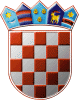 REPUBLIKA HRVATSKAVARAŽDINSKA ŽUPANIJAOPĆINA VIDOVECOpćinsko vijeće Općine VidovecKLASA: 021-01/17-01/01URBROJ: 2186/10-01/1-17-04Vidovec, 18. lipnja 2018. Na temelju članka 30. i 36. Poslovnika o radu Općinskog vijeća Općine Vidovec („Službeni vjesnik Varaždinske županije“ broj: 9/13, 36/13 i 8/14), članka 31. i članka 44. Statuta Općine Vidovec („Službeni vjesnik Varaždinske županije“ broj: 04/18) Općinsko vijeće Općine Vidovec na 08. sjednici održanoj dana18. lipnja 2018. godine, donosi  O D L U K Ao izmjeni Odluke o osnivanju i izboru predsjednika i članova Komisije za izbor i imenovanja Članak 1.Članak 3. Odluke o osnivanju i izboru predsjednika i članova Komisije za izbor i imenovanja („Službeni vjesnik Varaždinske županije“ broj: 29/17) mijenja se i glasi: Članak 3.U Komisiju za izbor i imenovanja  izabrani su :        1. KRUNOSLAV BISTROVIĆ	 	 za predsjednika                  2. EDO KOŠIĆ  				 za člana                          3. SILVIJA ZAGOREC  		 za člana                                      4. IVANA ZAVRTNIK  		 za člana                                                  5. MARIJA CAFUK       		 za člana                                   Članak 2.Odluka o izmjeni Odluke o osnivanju i izboru predsjednika i članova Komisije za izbor i imenovanja stupa na snagu osmog dana od dana objave u “Službenom vjesniku Varaždinske županije”.                                                                                                  Općinsko vijeće Općine Vidovec                                                                                                      Predsjednik                                                                                                       Zdravko Pizek